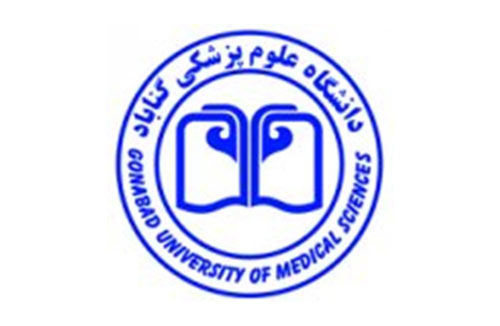 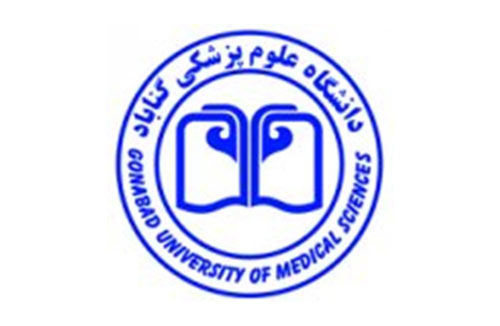 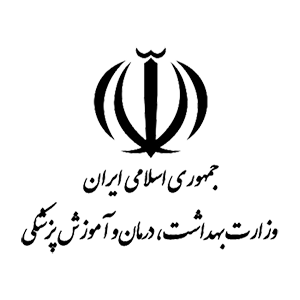 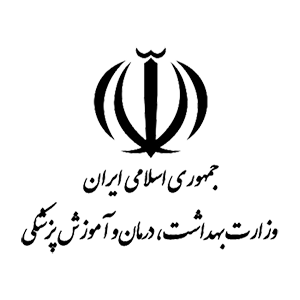 چـک لیست بازديد واحد تزريقات و پانسماننام و نام خانوادگي پزشك:                                         تاريخ و ساعت بازديد:          نام و نام خانوادگي متصدي تزريقات:                             مدرك تحصيلي :                                        شماره تلفن همراه ميزان تعرفه دريافتي(ريال)جهت ارائه خدمات تزريق سرم............ تزريق عضلاني................... تزريق وریدی..................................................  به خانم/آقاي..................................................به دليل...............................................................................تذكرشفاهي داده شد و مقرر گرديد ايشان نسبت به رفع كليه اشكالات موجود سريعا اقدام و نتيجه اقدامات اصلاحي را به معاونت درمان دانشگاه كتبا اعلام نمايند.                                                                  امضاي متصدي تزريقاتنام و نام خانوادگي و امضاء كارشناسان:                                                                                  مهر و امضاء پزشك:وضعيت استانداردوضعيت استانداردوضعيت استانداردوضعيت استانداردوضعيت استانداردوضعيت استانداردتوضيحاتامتيازامتيازامتيازعناوين مورد سنجش012عناوين مورد سنجشمجوز معتبر تاسيس واحد تزريقات و پانسمان از معاونت درمان دانشگاه اخذ شده است1سابقه مصونيت يا واكسيناسيون بر عليه هپاتيتB براي متصدي تزريقات وجود دارد2تابلو با عنوان تزريقات در خارج از ساختمان نصب مي باشد3براي جمع آوري زباله هاي نوك تيز و برنده از سيفتي باكسو بطور مناسب استفاده  مي شود4تعداد مناسب تخت تزريقات به تفكيك زنان و مردان وجود دارد5دفتر ثبت اسامي بيماران موجود است(با ذكر نام و نام خانوادگي،سن، تاريخ و ساعت مراجعه، نام آمپول يا سرم، نوع تزريق، نام مسئول انجام تزريق، نام پزشك)6متصدي تزريقات ،روپوش سفيد و تميز با نصب اتيكت به تن دارد7از پگ هاي استريل با لحاظ كردن شرايط استاندارد استفاده مي شود8قرارداد حمل زباله عفوني ،با سازمان خدمات موتوري شهرداري وجود دارد9شرايط اتاق تزريقات(ازجمله نور، تهويه، سرمايش،گرمايش)ورعايت مقررات بهداشتي مناسب مي باشد10ديوارهاي اتاق تزريقات تا ارتفاع 180 سانتيمتر با سراميك يا سنگ و يا كليه وجوه با رنگ قابل شستشو پوشيده شده است11روشويي همراه با صابون مايع،در واحد تزريقات وجود دارد12سطل زباله درب دار و پدال دار با كيسه زباله زرد استاندارد وجود دارد13مواردي كه موجود نيستدر صورت انجام حجامت ، گواهي دوره حجامت وجود دارد14مواردي كه موجود نيستتجهيزات مورد نياز (كپسول اكسيژن با مانومتر و ماسك، لارنگوسكوپ، لوله تراشه، آمبوبگ، چراغ قوه، گوشي و فشارسنج، سوندنلاتون، ست سرم، ، airway آنژيوكت، پگ پانسمان استريل، سرنگ و سر سوزن) وجود دارد.15داروهاي مورد نياز : بتادين ،الكل 70 ،آمپول هيدروكورتيزون،آمپول آدرنالين، آمپول آتروپين،آمپول كلسيم، آمپول آمينوفيلين، آمپول ديازپام، آمپول پرومتازين، آمپول متوكلوپراميد، آمپول فورزمايد، آمپول بي پريدين، آمپول نالوكسان، آب مقطر، پرلTNG   ، سرم قندي 2عدد، سرم رينگر 2 عدد، سرم قندي و نمكي 2عدد ، نرمال سالين ، TNG 2عدد، ويال گلوكزهيپرتونيك16نحوه برخورد و ميزان همكاري با كارشناسان نظارت بر درمان مناسب است17